Maths 1- Calculating the change. Challenge: Can you write and solve your own word problem, involving adding together the cost of two items and finding change?Numeracy 1- Multiplication gridLiteracy 1 – Spelling Choose the correct level of challengeLiteracy 3- Writing It was a cold and windy day when I stepped off the plane onto the island. I was a long way from home but I had made sure I had taken my two favourite things with me on this exciting adventure, they were my...Success Criteria:I can punctuate my sentences properly. I can use adjectives throughout my story to describe the setting. I can add some paragraphs into my story writing. My story has a clear beginning, middle and end. Maths 2You have a budget of £100 to buy supplies for an Easter party. You will have 20 guests and require decorations, food and drink. Use your knowledge of how to find the best buys to plan what you’ll buy from the shops using their websites e.g. Tesco, Amazon etc. Maths 3Create a shopping list that includes everything you need for a week. Calculate how much your total shop will cost by doing some research. Numeracy 1In your jotter, Create a multiplication grid like we use in class. Fill in all your times tables until you reach 10x10. There is a blank grid attached below so you can copy and complete. Ask a family member or friend to test your times tables. Maths 1There are some questions below all about calculating the change. Complete these questions in your home learning jotter. Remember: To calculate the change, first work out how much you have spent in total, then take that away from the money that you have. Hint: Use a chimney sum.P6  Home Learning ActivitiesLiteracy, Numeracy and Maths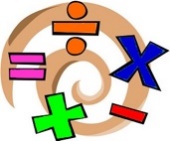 St Andrew’s RC  Primary  School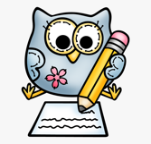 Share your learning on Glow & Twitter@StAndrewsTweets, Numeracy 2Test your table knowledge here:https://www.topmarks.co.uk/maths-games/7-11-years/times-tablesLiteracy 1Use your home learning jotter to copy out our weekly spelling words. Write them out twice and then create sentences. Remember to practice your words throughout the week and ask a family member or friend to test you on Friday. Literacy 2 From your reading book, write down 5 things that you know about the main character and 5 questions you would like to ask the main character.Literacy 3Write a recount of how your week has been spent. Remember to add your thoughts and feeling in. Create a short story using the story starter that I have included below. Think about the success criteria and how you would edit your work. 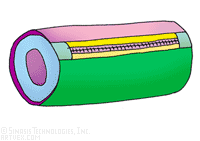 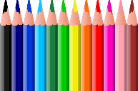 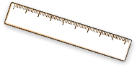 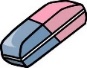 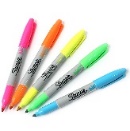 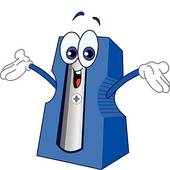 Pencil caseColoured pencilsRulerRubberPack of pensSharpener£5.95£3.20£1.1545p£4.0036pSuzie wants to buy a ruler and a rubber. How much will she spend in total?James buys a rubber and a sharpener. He pays with a £1.00 coin. How much change does he receive?James buys a rubber and a sharpener. He pays with a £2.00 coin. How much change does he receive?James buys a rubber and a sharpener. He pays with a £1.00 coin. How much change does he receive?Ellen buys a ruler and a rubber. She pays with a £2.00 coin. How much change is she given?Ellen buys a packet of coloured pencils and a ruler. She pays with a £5.00 note. How much change is she given?Ellen buys a ruler and a rubber. She pays with a £2.00 coin. How much change is she given?Tom has £5.00. He buys a pack of pens and a rubber. How much money does he have left over?Tom has £5.00. He buys a pack of pens and a rubber. How much money does he have left over?Tom has £5.00. He buys a pack of pens. How much money does he have left over?Sophie buys a packet of coloured pencils and a sharpener. She pays with a £5.00 note. How much change is she given?Sophie buys a packet of coloured pencils and a sharpener. She pays using 5 £1 coins. How much change is she given?Tom has £5.00. He buys a pack of pens and a rubber. How much money does he have left over?Joe buys a packet of coloured pencils and a ruler. He pays with a £5.00 note. How much change is he given?Joe buys a packet of coloured pencils, a rubber and a sharpener. He pays with a £5.00 note. How much change is he given?Amy has saved up £6.00. She buys coloured pencils and a ruler. How much money does she have left over?Amy has saved up £10.00. She buys a pencil case and a ruler. How much money does she have left over?Amy has saved up £10.00. She buys a pencil case and a ruler. How much money does she have left over?Amy has saved up £10.00. She buys a pencil case and a ruler. How much money does she have left over?Amy wants to buy a packet of coloured pencils with her change. How much more money will she need?Amy wants to buy two more items with her change. What could she buy? Can you find more than one answer?1234567891012345678910MarvellousSuperGreatAmazingcemeterychangeablecollectiblecolumncommittedconscienceconsciousconsensusdefinitelydisciplinedumbbellalphabetbiographynephewphotographphysicalparagraphtelephonephrasesphereelephantheroespotatoestomatoescargoesechoesvolcanoesmangoestorpedoesbuffaloesdominoessailfailchaintailbailjaildrainpain